Mary Dean’s C of E Primary School YR - Autumn 1  2021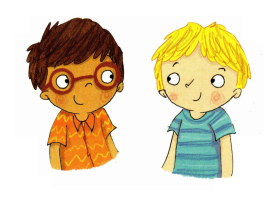 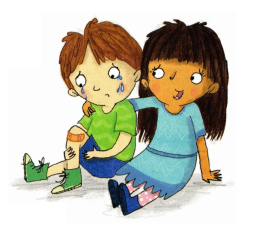 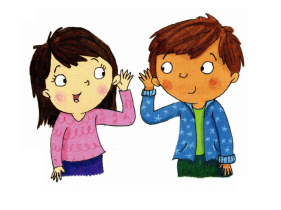 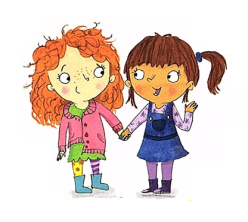 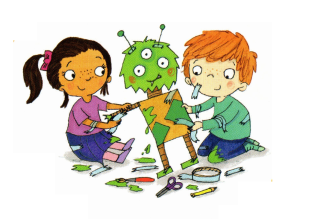 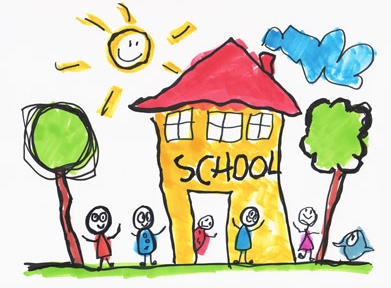 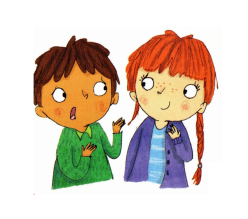 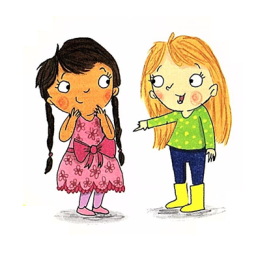 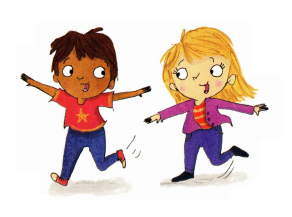 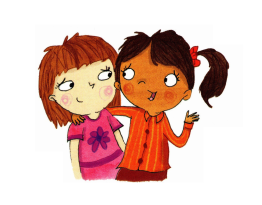 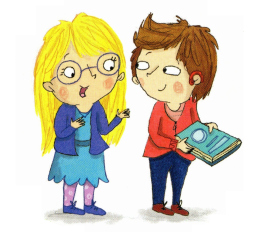 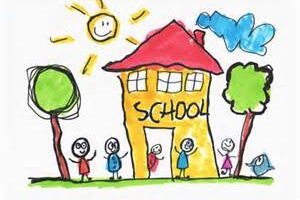 Personal, Social and Emotional Development- Settling in - Settling-in - What is a friend?- How do I make friends?- What can friends do together?- What to do when friends     upset you?- What makes good friends?VocabularyWe are learning to useand understand these words:friend, together, play, share, kind, help, teamwork, feelings, happy, smile, pleased, sad, lonely, cry, sorry, forgive, shy, care mistake, talk/chat, laugh, listen, care, truth.VocabularyWe are learning to useand understand these words:friend, together, play, share, kind, help, teamwork, feelings, happy, smile, pleased, sad, lonely, cry, sorry, forgive, shy, care mistake, talk/chat, laugh, listen, care, truth.‘Friends’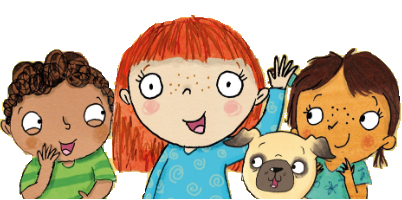 VocabularyWe are learning to useand understand these words:friend, together, play, share, kind, help, teamwork, feelings, happy, smile, pleased, sad, lonely, cry, sorry, forgive, shy, care mistake, talk/chat, laugh, listen, care, truth.VocabularyWe are learning to useand understand these words:friend, together, play, share, kind, help, teamwork, feelings, happy, smile, pleased, sad, lonely, cry, sorry, forgive, shy, care mistake, talk/chat, laugh, listen, care, truth.Focus Text: My Friend Bear by Jez Alborough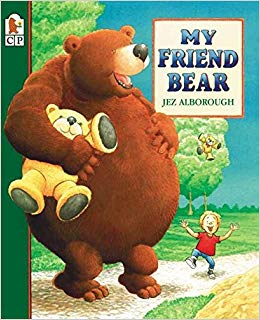 Focus Text: My Friend Bear by Jez AlboroughFocus Text: My Friend Bear by Jez AlboroughFocus Text: My Friend Bear by Jez Alborough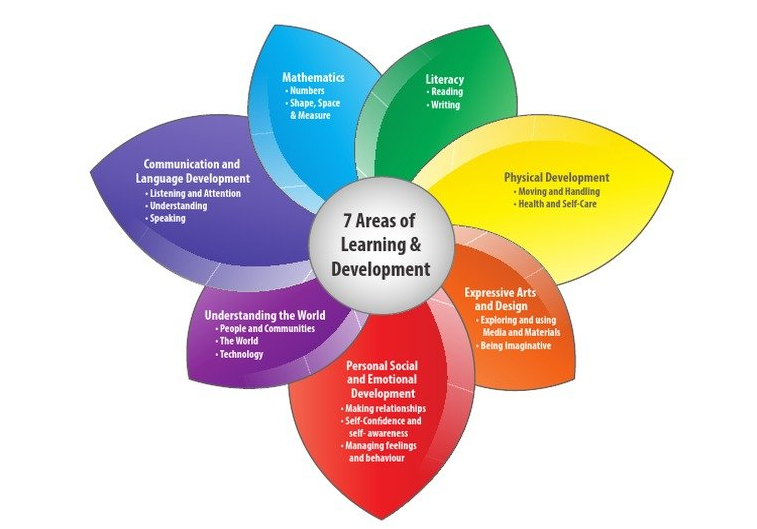 